План-конспект зачетного урокаПо математикеНа тему «Формула длины отрезка с заданными координатами концов. Уравнение окружности»Проведенного студентом 4 курса факультета математики и ТПСпециальности «Математика (научно-педагогическая деятельность)»Учреждения образования «Гомельский государственный университет им. Ф. Скорины»Денисюка Евгения ВалерьевичаВ период преддипломной педагогической практики в ГУО «Средняя школа №66 г.Гомель »Выполнилстудент группы М-41	              	            ____________ 	  Денисюк Е.В.Оценка за урок					  ____________ 	  Учитель математики				  ____________ 	  Зайцев В.П.Гомель 2020Дата: 18.02.2020Класс: 9 «А» Тема урока: Формула длины отрезка с заданными координатами концов. Уравнение окружности.Тип урока: урок закрепления знаний и выработки практических умений и навыков.Цели урока: Образовательные:  Вывести уравнение окружности, рассмотрев решение этой задачи как одну из возможностей применения метода координат.   Уметь: – Распознать  уравнение окружности по предложенному уравнению, научить учащихся составлять уравнение окружности по готовому чертежу, строить окружность по заданному уравнению.Воспитательные: Формирование критического мышления и навыков работы в группе.Развивающие: Развитие умения составлять алгоритмические предписания и умение действовать в соответствии с предложенным алгоритмом.   Уметь: – Видеть проблему и наметить пути её решения. – Кратко излагать свои мысли устно и письменно. 	Задачи урока:– Выявить уровень усвоения полученных знаний;– Побуждать к самоконтролю и взаимоконтролю; –Развивать навыки индивидуальной и самостоятельной работы, работы в группах.Оборудование: учебник по математике 9 класс, мультимедийный проектор, экран, доска, мел.План урока:Организационный момент (1 мин);Проверка домашнего задания (2 мин);Актуализация знаний (10 мин);Практическое применение полученных знаний (10 мин);Самостоятельная работа в группах (15 мин);Рефлексия (2 мин)Домашнее задание (2 мин);     8.  Итог урока (3 мин)Ход урокаОрганизационный момент.Приветствие класса. Сегодня на уроке мы продолжаем работать по теме: «Формула длины отрезка с заданными координатами концов. Уравнение окружности» Формулы координат середины отрезка и расстояния между двумя точками можно использовать для решения более сложных геометрических задач. С этой целью следует ввести прямоугольную систему координат и записать условие задачи в координатном виде. После этого решение задачи проводится с помощью алгебраических вычислений.Такой метод решения задач принято называть методом координат.Сегодня мы с вами используя метод координат, выведем уравнение окружности.2.Проверка домашнего задания. Повторение материала, изученного ранее на слайде 3:– Запишите формулу нахождения координат середины отрезка. – Запишите формулу вычисления длины вектора.– Запишите формулу нахождения расстояния между точками (длины отрезка).3. Актуализация знаний.Осуществляется в ходе общеклассной дискуссии по плану, предложенному на слайдах 4 – 7 презентации (Приложение Д.3. – Презентация «Уравнение окружности»).Слайд 4 презентации 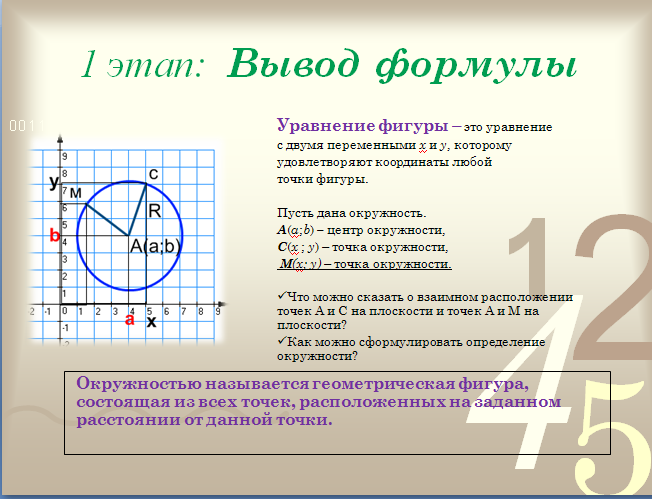 Как вы считаете, что значит составить уравнение окружности, и что для этого нужно знать?Всякую фигуру мы рассматриваем как совокупность точек, из которых она состоит, и задать фигуру- это значит задать способ, по которому можно было бы узнавать принадлежит ли та или иная точка рассматриваемой фигуре или нет. Какое самое важное условие можно выделить в определении окружности?Слайд 5 презентации 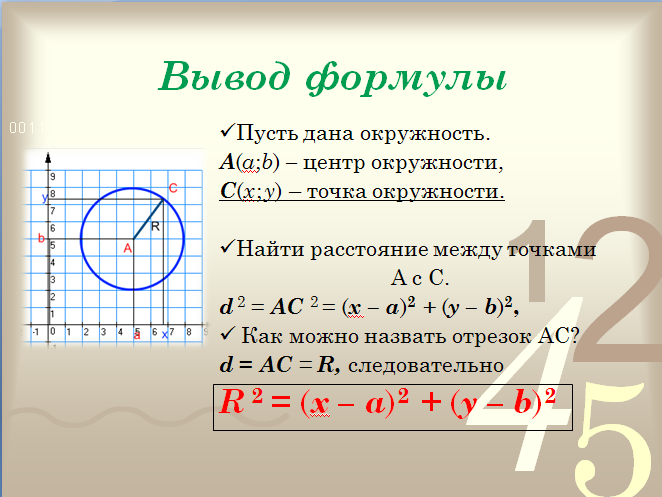 Слайд 6 презентации 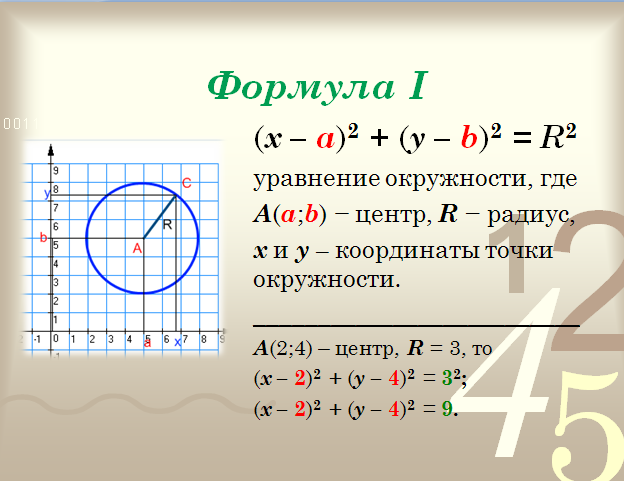 Слайд 7 презентации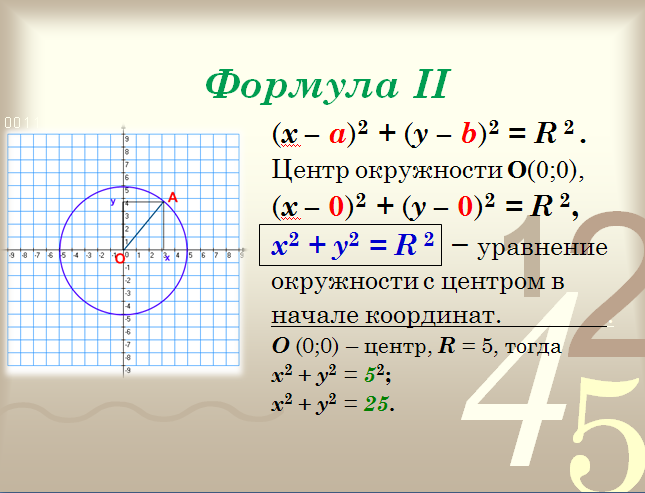 Итак, что надо знать для составления уравнения окружности?Предложите алгоритм составления уравнения окружности.Вывод: слайд8,  записать в тетрадь. Слайд 8 презентации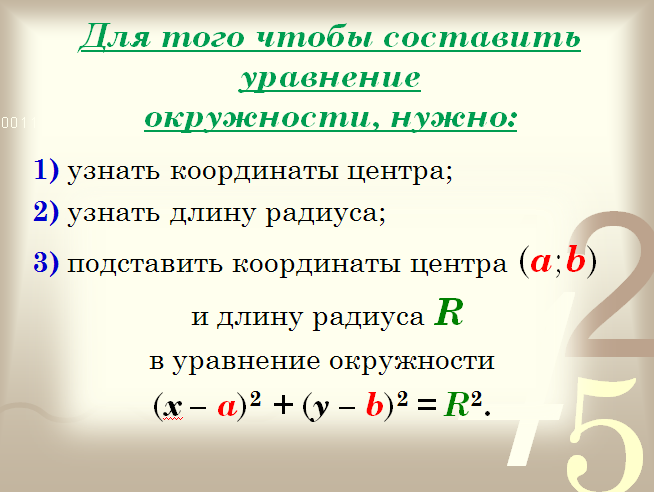 4.Практическое применение полученных знаний.Фронтальная работа. Выполнить упражнения, предложенные на слайдах  9 – 12.Слайд 9 презентации 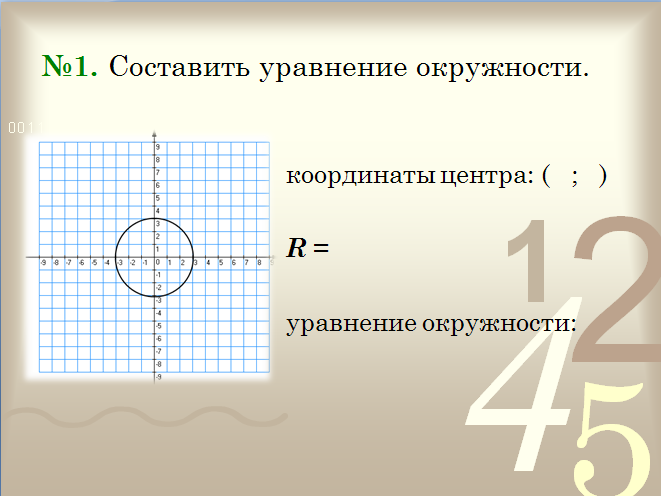 Слайд 10 презентации 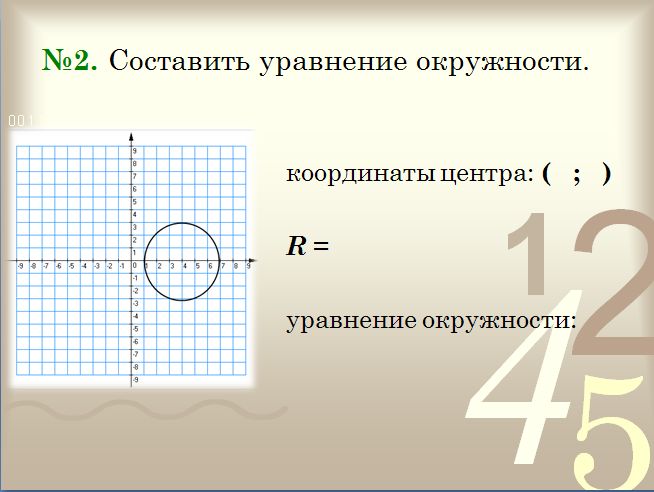 Слайд 11 презентации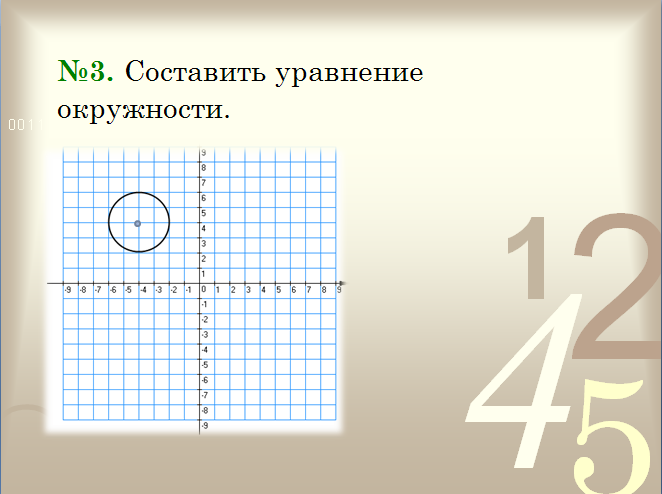 Слайд 12 презентации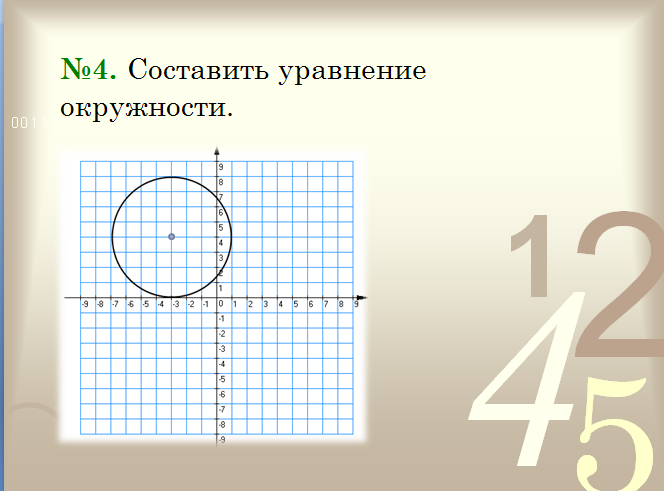 5. Самостоятельная работа в группахДля проведения следующего этапа урока класс делится на 3 группы:– 1 группа с низким уровнем мотивации к учебе;– 2 группа высокий уровень;– 3 группа –  средний. Задание группам слайды 13-19Слайды 13, 14 презентации 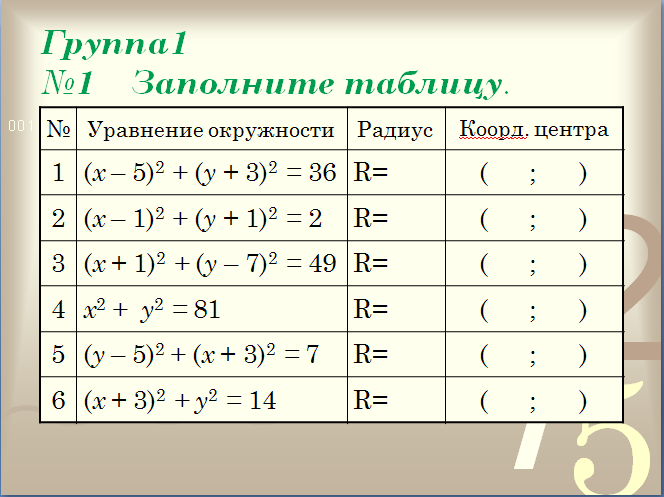 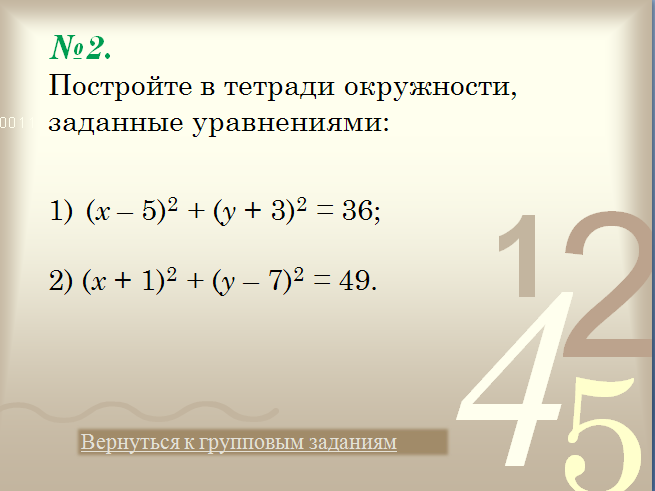 Учащиеся группы получают карточки на бумажном носителе и работают на них. Карточки сдаются на проверку.Слайды 15, 16 презентации 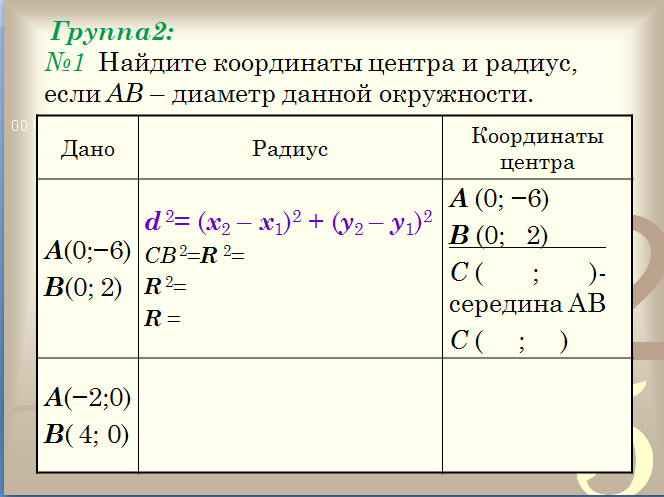 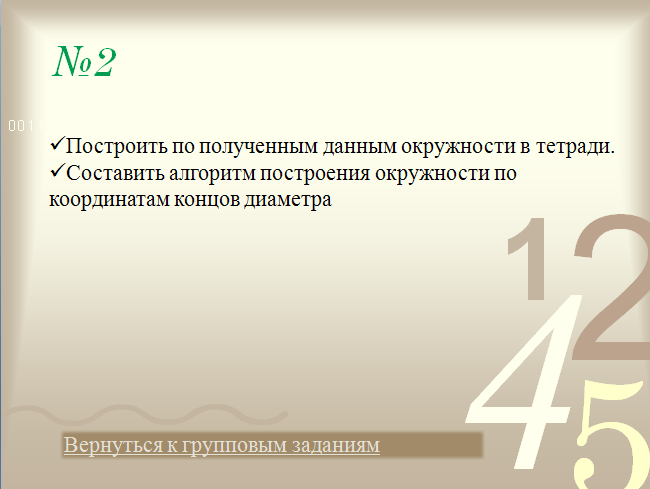 Решение этой задачи заполняется в таблице на слайде и сразу же проецируется на экран. Ответы к заданию для группы 2Слайды 17, 18 презентации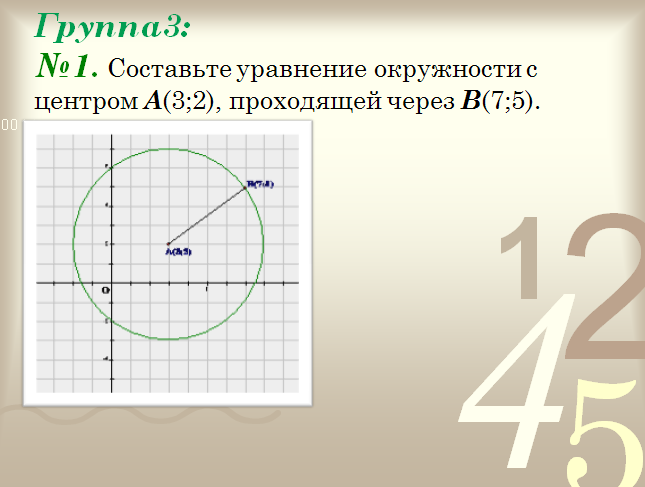 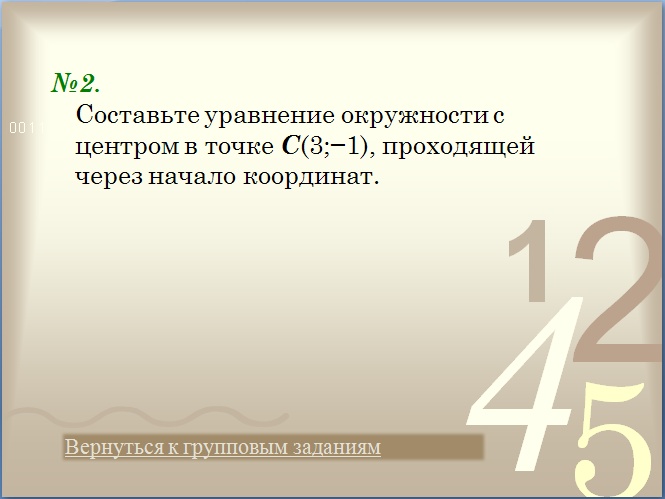 Решение оформляется в тетради. Тетрадь сдается на проверку.Ответы к заданиям группы 3:№ 11. Центр окружности – А(3;2);2. R = АВ;АВ2 = (7 – 3)2+ (5 – 2)2 = 25; АВ = 5;3. Уравнение окружности (х – 3)2 + (у − 2)2= 25.№2R2 = ОС2 = (3 – 0)2 + (–1–0)2 = 9 + 1 = 10;Уравнение окружности: (х – 3)2 + (у + 1)2 = 10.6. Рефлексия–Какие вопросы у вас возникли при выполнении заданий? Что понравилось на уроке?7.Домашнее задание. 1. Повторить: уравнение окружности, уравнение окружности с центром в начале координат.2. Выполнить №3.188; №3.189.так, сегодня на уроке мы с вами не только вывели уравнение окружности,но ия на экран.фигуру- это ззначитзадать способ,по которо8. Итог урока. Итак, сегодня на уроке мы с вами не только вывели уравнение окружности, но и рассмотрели его применение при решении задач. Кроме того, научились сами составлять алгоритмы решения задач. А в работе по готовому алгоритму я предлагаю вам поупражняться при выполнении домашней работы.ДаноРадиусКоординаты центраА(0;−6)В(0; 2)d 2= (x2 – x1)2 + (y2 – y1)2 СВ 2=R 2=(0-0)2+(2+2)2=16R 2=16R =4А (0; −6)В (0;   2)        .С (  0 ;  -2)-середина АВС (  0  ;  -2 )-центрА(−2;0)В( 4; 0)СВ 2=R 2=(4-1)2+(0-0)2=9R 2=9R =3А(−2;0)В( 4; 0)С(1;0)-центр